  TRÉNINKOVÝ PLÁN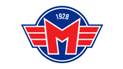 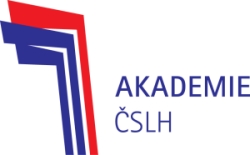 KATEGORIE:ZDTÝDENNÍ MIKROCYKLUS:PO 3TERMÍN:21.5. – 27.5.2018DENDATUMKDYČASMÍSTOZAMĚŘENÍPO14.5.dopolednePO14.5.odpoledne17.00–18.00Sportovní hala (tráva)Hry úpolové (síla)Hry kooperativníHry obratnostníÚT15.5.dopoledneÚT15.5.odpoledne16.45–17.45II. plocha Budvar arényAgility, obratnostNácvik dřepu (síla)HryST16.5.dopoledneST16.5.odpoledneČT17.5.dopoledneČT17.5.odpoledne17.30–18.30ZŠ Grünwaldova (tělocvičny)ObratnostRychlostHryPÁ18.5.dopolednePÁ18.5.odpoledne